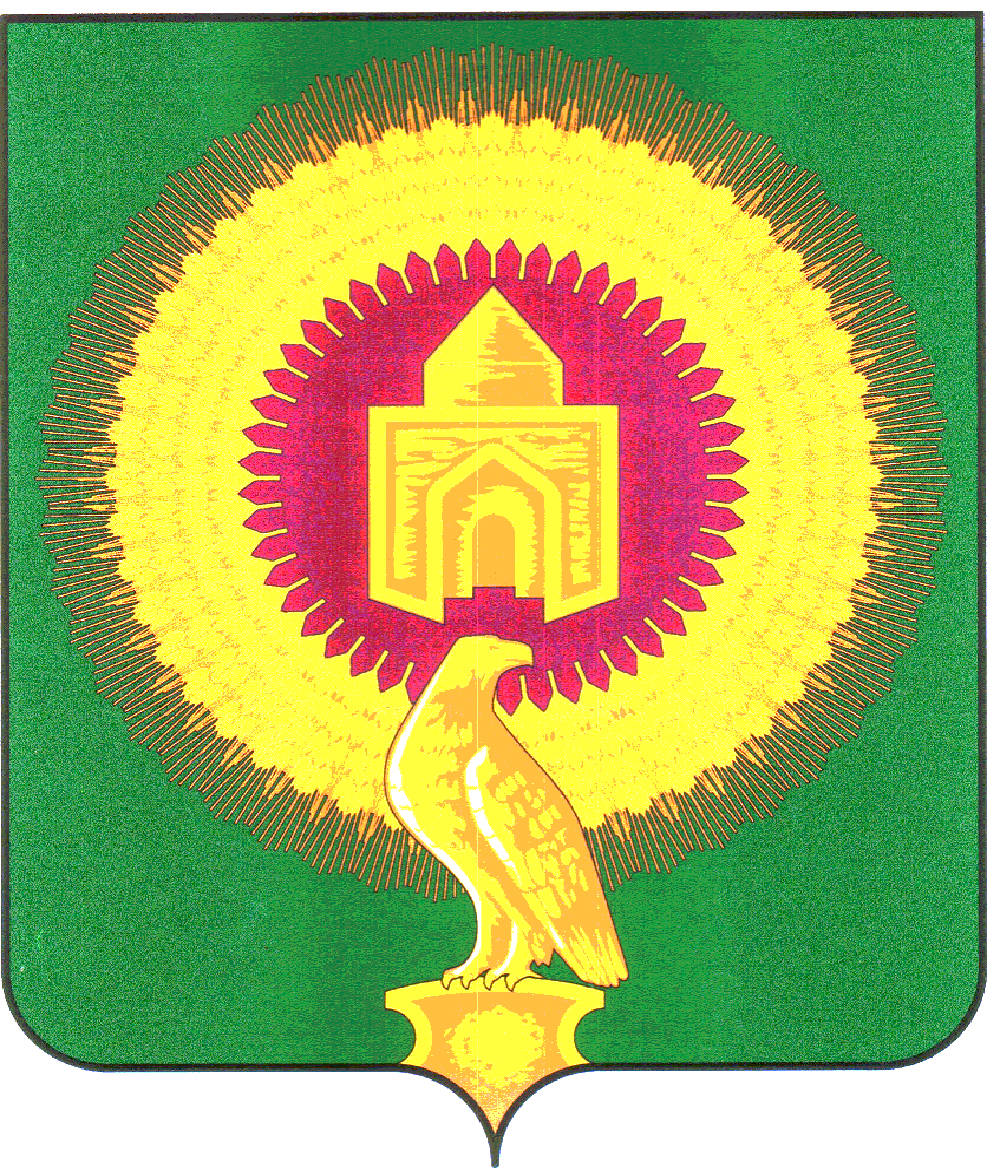 СОБРАНИЕ ДЕПУТАТОВ
ВАРНЕНСКОГО МУНИЦИПАЛЬНОГО РАЙОНАЧЕЛЯБИНСКОЙ ОБЛАСТИРЕШЕНИЕот  18 февраля 2016 года с.Варна                                                         № 14Об утверждении Положения о порядке предоставления жилых помещенийспециализированного жилищного фонда Варненского муниципального районаВ соответствии с Жилищным кодексом Российской Федерации, постановлением Правительства Российской Федерации от 26.01.2006г. № 42                  «Об утверждении Правил отнесения жилого помещения к специализированному жилищному фонду и типовых договоров найма специализированных жилых помещений» Собрание депутатов Варненского муниципального районаРЕШАЕТ:1. Утвердить Положение о порядке предоставления жилых помещений специализированного жилищного фонда Варненского муниципального района (приложение).2.  Настоящее Решение направить Главе Варненского муниципального района для подписания и обнародования.Глава Варненского муниципального района                                           К.Ю.МоисеевПриложение к Решению Собрания депутатов Варненского муниципального района от 18 февраля 2016 года № 14Положение о порядке предоставления жилых помещений специализированного жилищного фондаВарненского муниципального районаСтатья 1. Общие положения1. Настоящее Положение о порядке предоставления жилых помещений специализированного жилищного фонда Варненского муниципального района (далее - Положение) разработано в соответствии с Жилищным кодексом Российской Федерации, постановлением Правительства Российской Федерации от 26.01.2006г. № 42 «Об утверждении Правил отнесения жилого  помещения к специализированному жилищному фонду и типовых договоров найма специализированных жилых помещений»,Законом Челябинской области от 29 ноября 2007 г. N 225-ЗО "О порядке предоставления жилых помещений специализированного жилищного фонда Челябинской области" и определяет порядок  предоставления жилых помещений муниципального специализированного жилищного фонда Варненского муниципального района (далее - специализированные жилые помещения), а также категории граждан, которым предоставляются служебные жилые помещения.2. Муниципальный специализированный жилищный фонд Варненского муниципального района - совокупность предназначенных для проживания отдельных категорий граждан и предоставляемых по правилам Жилищного кодекса Российской Федерации и настоящего Положения жилых помещений муниципального жилищного фонда Варненского муниципального района.3. В целях настоящего Положения к специализированным жилым помещениям относятся:1) служебные жилые помещения;2) жилые помещения в общежитиях;3) жилые помещения маневренного фонда;4) жилые помещения в домах системы социального обслуживания населения;5) жилые помещения для социальной защиты отдельных категорий граждан; 6) жилые помещения для детей-сирот и детей, оставшихся без попечения родителей, лиц из числа детей-сирот и детей, оставшихся без попечения родителей.4. Включение жилых помещений в муниципальный специализированный жилищный фонд Варненского муниципального района с отнесением таких помещений к определенному виду специализированных жилых помещений и исключение их из указанного фонда осуществляется на основании распоряжения администрацииВарненского муниципального района.Использование жилых помещений в качестве специализированных жилых помещений допускается только после отнесения жилых помещений к определенному виду жилых помещений специализированного жилищного фонда.5. Отнесение жилых помещений к специализированному жилищному фонду не допускается, если жилые помещения заняты по договору социального найма, договору найма жилого помещения, находящегося вмуниципальном жилищном фонда коммерческого использования, а также если имеется обременение прав на это имущество.6. Жилые помещения специализированного жилищного фонда не подлежат отчуждению, передаче в аренду, внаем, за исключением передачи таких помещений по договорам найма специализированных жилых помещений, предусмотренных Жилищным кодексом Российской Федерации.7. В специализированный жилищный фонд Варненского муниципального района могут быть включены:- жилые помещения, специально построенные  (реконструированные для этих целей) за счет средств бюджета Варненского муниципального района;- жилые помещения муниципального жилищного фонда Варненского муниципального района, освобождаемые в связи с расторжением договора найма жилого помещения;- жилые помещения, перешедшие в собственность Варненскому муниципальному району в установленном законодательством порядке, в том числе по договорам купли-продажи;- иные жилые помещения, пригодные для указанных целей.8. Учет договоров найма жилого помещения в муниципальном специализированном жилищном фонде осуществляет собственник муниципального специализированного жилищного фонда - Администрация Варненского муниципального района в лице структурного подразделения Управления по имуществу (далее – уполномоченный орган).9. Служебные жилые помещения предоставляются в виде отдельной квартиры, жилого дома в следующих размерах:1) для одиноко проживающих граждан - не менее 33 квадратных метров;2) для семьи, состоящей из двух человек, - не менее 42 квадратных метров;3) для семьи, состоящей из трех и более человек, - не менее 18 квадратных метров на каждого члена семьи.С согласия гражданина ему может быть предоставлено служебное жилое помещение меньшего размера, установленного настоящей статьей, но не менее 6 квадратных метров жилой площади на одного человека.Служебные жилые помещения предоставляются на срок осуществления трудовых отношений и предназначены для проживания граждан в связи с характером их трудовых отношений с органом местного самоуправления, муниципальным предприятием и учреждением, в связи с прохождением службы либо в связи с избранием в органы местного самоуправления Варненского муниципального района11. Служебные жилые помещения предоставляются следующим категориям граждан по очередям:1) лицам, замещающим выборные муниципальные должности и должности муниципальной службы в органах местного самоуправления Варненского муниципального района;2) работникам муниципальных учреждений здравоохранения Варненского муниципального района;3) педагогическим работникам муниципальных образовательных учреждений Варненского муниципального района;4) участковым уполномоченным полиции;5) работникам муниципальных учреждений культуры, а также муниципальных предприятий (учреждений) жилищно-коммунального хозяйства, осуществляющих эксплуатацию, обслуживание и ремонт муниципального жилищного фонда Варненского муниципального района.12. Срок договора найма служебного жилого помещения определяется продолжительностью трудовых отношений, прохождения службы, либо сроком нахождения на выборной должности.Статья 2. Принятие на учет граждан, нуждающихся в жилых помещениях специализированного жилищного фонда, и порядок ведения указанного учета1. Принятие на учет граждан, нуждающихся в жилых помещениях специализированного жилищного фонда, не обеспеченных жилыми помещениями в соответствующем населенном пункте, осуществляется на основании личных заявлений граждан, поданных ими в уполномоченный орган.2. Для рассмотрения вопроса о принятии на учет граждан, нуждающихся в жилых помещениях специализированного жилищного фонда, необходимы следующие документы:1) паспорт или иные документы, удостоверяющие личность гражданина и членов его семьи;2) документы, содержащие сведения о составе семьи гражданина и степени родства ее членов;2-1) справка (иной документ) о регистрации граждан Российской Федерации по месту пребывания и по месту жительства в пределах Российской Федерации, выданная (выданный) территориальным органом федерального органа исполнительной власти, уполномоченного на осуществление функций по контролю и надзору в сфере миграции, не ранее чем за десять календарных дней до дня подачи заявления в соответствующий государственный орган;3) документы, подтверждающие сведения о наличии (отсутствии) жилых помещений и иных объектов недвижимости в собственности гражданина и (или) членов его семьи в соответствующем населенном пункте (выписка из Единого государственного реестра прав на недвижимое имущество и сделок с ним о правах отдельного лица на имеющиеся у него объекты недвижимого имущества);3-1) справка организации технической инвентаризации о наличии (отсутствии) жилых помещений на праве собственности у гражданина и (или) членов его семьи в соответствующем населенном пункте (для жилых помещений, право собственности на которые зарегистрировано до 1998 года);4) документы, подтверждающие отнесение гражданина к категории граждан, которым может быть предоставлено жилое помещение специализированного жилищного фонда;5) справка органа местного самоуправления об отсутствии у гражданина и (или) членов его семьи жилого помещения, предоставленного по договору социального найма в соответствующем населенном пункте.6) ходатайство работодателя, с которым заявитель состоит в трудовых отношениях, а также копия трудовой книжки, заверенная надлежащим образом.2-1. Документы, указанные в пунктах 1, 2, 3-1 и 4 части 2 настоящей статьи, представляются гражданином одновременно с заявлением о принятии на учет.Гражданин вправе по собственной инициативе представить документы, указанные в пунктах 2-1, 3,5,6 части 2 настоящей статьи. Если такие документы не были представлены гражданином по собственной инициативе, то они запрашиваются соответствующим уполномоченным органом в органах государственной власти, органах местного самоуправления, в распоряжении которых находятся данные документы (их копии или содержащиеся в них сведения).3. Уполномоченный орган регистрирует заявление гражданина о принятии его на учет в качестве нуждающегося в жилом помещении специализированного жилищного фонда в книге регистрации заявлений граждан о принятии на учет в качестве нуждающихся в жилых помещениях специализированного жилищного фонда.4. Гражданину, подавшему заявление о принятии его на учет в качестве нуждающегося в жилом помещении специализированного жилищного фонда, соответствующим уполномоченным органом выдается расписка о получении заявления и прилагаемых документов с указанием их перечня и даты ихполучения.5. Уполномоченный орган в течение 30 рабочих дней со дня регистрации заявления гражданина о принятии его на учет в качестве нуждающегося в жилом помещении специализированного жилищного фонда рассматривает представленные им документы, по согласованию с юридическим отделом администрации районаготовит проект решения о принятии его на учет в качестве нуждающегося в жилом помещении специализированного жилищного фонда либо об отказе в принятии на учет. Решение выносится в письменной форме в виде распоряжения администрации Варненского муниципального района и доводится до сведения гражданина. 6. На гражданина, принятого на учет в качестве нуждающегося в жилом помещении специализированного жилищного фонда, формируется учетное дело, в котором должны содержаться все представленные им документы, являющиеся основанием для принятия на такой учет, а также решения, затрагивающие интересы гражданина.Статья 3. Отказ в принятии на учет граждан, нуждающихся в жилых помещениях специализированного жилищного фондаОтказ в принятии на учет граждан, нуждающихся в жилых помещениях специализированного жилищного фонда, производится в случаях, когда:1) не представлены в полном объеме документы, предусмотренные частью 1, пунктами 1-6 части 2 статьи 2 настоящего положения;2) представлены документы, на основании которых граждане не могут быть признаны нуждающимися в жилых помещениях специализированного жилищного фонда;3) гражданин или члены его, семьи имеют в собственности или пользовании по договору социального найма другое жилое помещение в данном населенном пункте, размер которого больше размера жилого помещения, установленного в статье 1 настоящего положения;4) граждане не относятся к категориям граждан, которым могут быть предоставлены жилые помещения специализированного жилищного фонда.Статья 4. Снятие с учета граждан, нуждающихся в жилых помещениях специализированного жилищного фонда1. Снятие с учета граждан, нуждающихся в жилых помещениях специализированного жилищного фонда, осуществляется в случаях:1) получения или приобретения ими и (или) членами их семей жилых помещений в населенном пункте, в котором граждане состоят на учете в качестве нуждающихся в жилых помещениях специализированного жилищного фонда;2) предоставления гражданам жилых помещений специализированного жилищного фонда;3) выявления в представленных документах не соответствующих действительности сведений о нуждаемости граждан в предоставлении жилых помещений специализированного жилищного фонда;4) отсутствия у граждан оснований состоять на учете в качестве нуждающихся в жилых помещениях специализированного жилищного фонда;5) подачи гражданином заявления о снятии его с учета в качестве нуждающегося в предоставлении жилого помещения специализированного жилищного фонда;6) необоснованного повторного отказа гражданина от предоставляемого жилого помещения специализированного жилищного фонда, отвечающего техническим и санитарным нормам.2. Снятие с учета граждан, нуждающихся в жилых помещениях специализированного жилищного фонда, осуществляется на основании распоряжения Администрации Варненского муниципального района.Статья 5. Договор найма специализированного жилого помещения1. Решение о предоставлении специализированного жилого помещения может быть принято только в случае наличия свободного специализированного жилого помещения. В случае отсутствия свободного муниципального жилого помещения заявитель ставится в очередь на получение муниципального жилого помещения.2. На основании решения о предоставлении жилого помещения специализированного жилищного фонда с гражданином заключается договор найма специализированного жилого помещения.3. Заключение договора найма специализированного жилого помещения, установление его условий, определение прав и обязанностей сторон производятся в соответствии с Жилищным кодексом Российской Федерации.Статья 6. Вселение и выселение граждан из жилых помещений специализированного жилищного фонда1. Граждане, в отношении которых принято решение о предоставлении жилых помещений специализированного жилищного фонда, обязаны обратиться в Уполномоченный орган, выполняющий функциинаймодателя, в течение 10 дней со дня принятия такого решения для заключения договора найма специализированного жилого помещения.2. Наймодатель в двухнедельный срок обязан заключить с гражданином договор найма специализированного жилого помещения и передать ему жилое помещение для проживания по акту приема-передачи.3. Договор найма специализированного жилого помещения является основанием для вселения гражданина в указанное жилое помещение.4. Граждане, утратившие право на проживание в жилых помещениях специализированного жилищного фонда, обязаны в течение 10 дней освободить занимаемые ими жилые помещения и передать их наймодателю по актам приема-передачи в соответствии с договорами найма специализированного жилого помещения в технически и санитарно исправном состоянии.5. В случае отказа гражданина, утратившего право на проживание в жилом помещении специализированного жилищного фонда, а также членов его семьи освободить жилое помещение они подлежат выселению в судебном порядке без предоставления другого жилого помещения.6. Выселение граждан из жилых помещений специализированного жилищного фонда производится по основаниям и в порядке, которые установлены Жилищным кодексом Российской Федерации.Статья 7. Расторжение и прекращение договора найма специализированного жилого помещенияРасторжение и прекращение договора найма специализированного жилого помещения производятся по основаниям и в порядке, которые установлены Жилищным кодексом Российской Федерации.Договор найма специализированного жилого помещения может быть расторгнут по требованию наймодателя при неисполнении и (или) нарушении нанимателем и проживающими совместно с ним членами его семьи обязательств по договору найма специализированного жилого помещения.